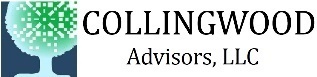 Finance and Accounting Needs Assessment for Collingwood Advisors, LLCPlease email completed document to contact@collingwoodadvisors.com  Contact InformationCompany:Name:GeneralWhat is currently your largest concern?What accounting software are you currently using, if any?Do you have an accounting staff? If “no”, who is keeping the books?How many bank accounts do you have (including checking, savings, credit cards, investment, etc.)?How many transactions per month do you have? Please break out by billing, payments, journal entries, credit card, etc.Are you currently using the cloud for your operations?Please use the next page to outline your functional needs.BookkeepingControllerCFO